Tablet: BeschreibungOrdnen Sie bitte die Begriﬀe den richtigen Beschreibungen zu: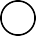 Stelle, an der Daten zwischen zwei Gerätenübertragen werden.Eingangsbuchse zur Stromversorgung des MSSurface Tablet.Ein Hardwareteil mit mehreren Schnittstellen, über das verschiedene andere Geräte an das Tabletangeschlossen werden können.Schnittstelle des MS Surface Tablet zurDatenübertragung.      Ermöglicht die aufrechte Positionierung des Tablet. Hier kann ein Speichermedium unterhalb des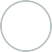 Ständers eingeführt werden. Versorgt das Gerät mit Strom.Ein Eingabegerät, das für die Nutzung des Tabletzwingend erforderlich ist.Verbindungsteil, das den Anschluss eines anderenGerätes ermöglicht. Ermöglicht das Ein- und Ausschalten eines Gerätes.Englischer Begriﬀ für „Stift“.Schnittstelle USB-C-Port Ständer Adapter Startknopf Tastatur Ladekabel PenDocking-StationSurface Connect- AnschlussMicro SD- KartenleserBitte kreuzen Sie richtig an: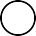 Wie nennt man den Zugang, über den die Datenübertragung zwischen zwei Geräten erfolgt? (1/5)Connect-Position Dockingplace Schnittstelle Transferstelle Datenfenster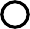 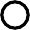 Welche Aussagen sind richtig? (3/5)Der „Ständer“ dient der richtigen Positionierung des Tablet.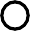 Die Verbindung zwischen Tastatur und Endgerät (Tablet) erfolgt über den USB-C-Port. Der „Pen“ ist für die Stromversorgung zuständig.Die Schnittstelle zwischen Tastatur und Endgerät rastet magnetisch ein, wenn man die beiden Teile richtig zusammenführt. Zur Ausstattung des Tablet Surface Go gehört ein Ladekabel.Wo beﬁndet sich der Startknopf beim Surface Tablet Go? (2/5) Auf der TastaturOben links auf dem Tablet Auf der Rückseite des Tablets Oben rechts auf dem Tablet Neben dem Lautstärkeregler     Welche der nachfolgenden Anschlüsse beﬁnden sich auf der rechten Seite des Tablet Surface Go? (3/5)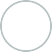 USB 3Headset und Mikrofonbuchse USB-C-PortHDMISurface Connect-AnschlussWie nennt die Hardware, bei der auf einen USB-C-Port ein eine andere Schnittstelle für die Datenübertragung mit einem anderen Gerät aufgesetzt wird? (1/5)Docking-Station Repeater ConnectorVGA-Anschluss AdapterWie nennt man die Hardware, über die unterschiedliche Schnittstellen für verschiedene Geräte über den USB-C-Port des Tablets aufgesetzt werden? (1/5)Docking-Station Repeater Server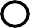 Router VerteilerWelche Aussagen zum Surface Connect-Anschluss sind richtig? (2/5) Der Surface Connect-Anschluss ...ist magnetisch.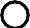 dient der Datenübertragung.wird mit dem Ladekabel verbunden. ist ein Einschub für Speicherkarten.beﬁndet sich unter dem Ständer des Tablets.Bitte füllen Sie die Lücken aus: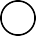 Das Tablet MS Surface Go umfasst Tastatur und Endgerät sowie ein	. Bei Bedarf für die Bedienung der sensitiven Benutzeroberﬂäche einverwendet werden.Tastatur und Endgerät sind über eine	miteinander verbunden, die durch bloßes Anlegen der beiden Teile		und die	zwischen Tastatur und Tablet herstellt.Der	für das Tablet kann an der unteren Seite des Gerätes aufgeklappt      werden. Beﬁndet sich das Gerät in einer Schutzhülle, so ist die Schutzhülle mit einem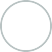 ausgestattet.Das Tablet wird über den Startknopf auf dereingeschaltet. Neben dem Startknopf beﬁndet sich der	.Lautstärkeregler / Ladekabel / Schnittstelle / Stift (pen) / oberen linken Seite / eigenen Ständer / Ständer / magnetisch einrastet / VerbindungFinden 10 wichtige Begriﬀe aus der Anleitung: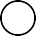 Bitte füllen Sie die Lücken aus: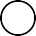 Auf der rechten Seite beﬁnden sich die	. Von oben nach unten sind dies:Headset und Mikrofonbuchse-Surface Connect-Anschluss (Ladekabel)Der Micro SD-Kartenleser ist	angebracht.Für den USB-C-Port gibt es unterschiedliche	. Das sind kleine Geräte, die es ermöglichen, dass auch		angeschlossen werden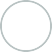 können. Ein solcher Adapter hat zum Beispiel einen	, so dass man eine Maus anschließen kann.Einen Adapter mit mehreren verschiedenen Schnittstellen nennt man auch. Diese wird ebenfalls an denangeschlossen und kann z.B. für den Datenaustausch über HDMI-Kabel und Netzwerkkabel (Ethernet-Port) verwendet werden.Der Surface Connect-Anschluss dient der	. DerLadekabelstecker ist	und rastet ein, wenn er an den Eingang des Tablets gehalten wird. Dabei kann das Kabel von unten oder von oben zugeführt werden.Das Surface Tablet ist auf der Bildschirmseite mit einerund auf der Rückseite eine ausgestattet.USB-C-Port / 8 Megapixel Kamera / unter dem Ständer / magnetisch / 5 Megapixel Frontkamera / Stromversorgung / Docking-Station / USB-3-Port / Adapter / ein anderes Kabel / USB-C-Port / SchnittstellenBitte schreiben Sie jeweils „Richtig“ oder „Falsch“ hinter die Aussagen: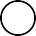 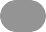 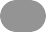 Über den USB-C-Port ﬁndet die Stromversorgung des Surface-Tablets mit dem Ladekabel statt.Über eine Schnittstelle erfolgt die Datenübertragung von einem Grerät zu einem anderen.Der Startknopf beﬁndet sich auf der rechten Seite des Tablets. Das Tablet verfügt über zwei Kameras mit jeweils 8 Megapixel.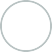 An den Surface Connect-Anschluss kann ein Adapter angeschlossen werden.Über eine Dockingstation sind Datenübertragungen verschiedener Geräte möglich.Der SD-Kartenleser dient zur Aufnahme einer Speicherkarte.Der manuelle Lautstärkeregler beﬁndet sich auf dem Tablet oben links. Ein Adapter hat mehrere Schnittstellen.Die „Nase“ bei der Docking-Station sorgt für einen stabilen Sitz auf dem USB-C-Port.Der Surface Connect-Anschluss dient der Stromversorgung durch das Ladekabel.Eine Stromversorgung ist bei geeignetem Kabel auch über den USB-C-Port möglich.Das Surface-Tablet verfügt über keinen Kopfhörer-Anschluss.